第5单元跟踪检测卷一、填一填。(每空1分，共20分)1．常用的面积单位有(　　　　)、(　　　　)和(　　　　)。2．在括号里填上合适的单位名称。一块手帕的面积约是500(　　　)　一张银行卡的面积约是40(　　  )一间卧室的面积约是9(　　　)  一台电脑的屏幕的面积约是8(　　　)旗杆的高度约为10(　　　)  铅笔长约15(　　　)3．一个长方形的面积是64平方分米，它的宽是4分米，长是(　　　)分米。4．一个长方形，长28米，宽17米，它的面积是(　　　)，周长是(　　　)。5．一个正方形的周长是64米，它的面积是(　　　　　)。6．一张正方形餐桌，它的边长是14分米，半张餐桌的面积是(　　)平方分米。7．900平方分米＝(　　)平方米  7000平方厘米＝(　　)平方分米600厘米＝(　　)分米  8平方分米＝(　　)平方厘米8．下面两个图形的面积分别是多少？(每个□代表1平方厘米)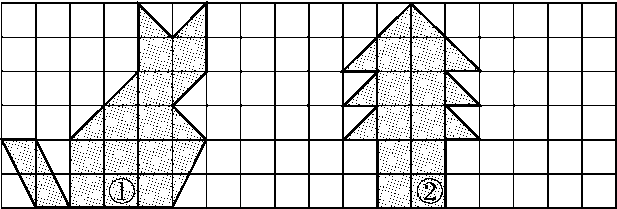 图形①的面积是(　　　)平方厘米。图形②的面积是(　　　)平方厘米。二、辨一辨。(对的画“√”，错的画“×”)(每题1分，共5分)1．面积相等的长方形，它们的周长也相等。	(　　)2．边长是4厘米的正方形的周长和面积相等。	(　　)3．面积是1平方米的正方形的边长是1000厘米。	(　　)4．8厘米比6平方厘米大。	(　　)5．面积是36平方米的长方形有若干个，但面积是36平方米的正方形却只有一个。	(　　)三、选一选。(把正确答案的序号填在括号里)(每题2分，共10分)1．下面图形中，面积最小的是(　　)(1个小方格表示1平方厘米)。A.	B.	C.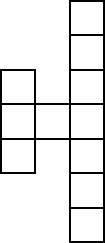 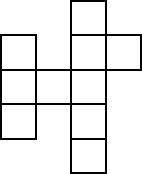 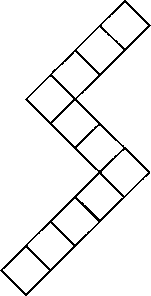 2．下面(　　)的面积接近1平方分米。A．指甲	B．大门	C．粉笔盒的底面3．用同样长的两根铁丝分别围成一个长方形和一个正方形，它们的面积相比较，(　　)。A．同样大	B．长方形的面积大C．正方形的面积大4．实验二小的操场占地大约(　　)平方米。A．90	B．9000	C．9005．用8个边长是1分米的正方形拼成的长方形的面积是(　　)平方分米。A．16	B．8	C．64四、我会按要求解答。(共29分)1．在里填上“＞”“＜”或“＝”。(每题2分，共8分)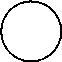 40平方厘米4平方米　　　　　　1平方米900平方厘米300平方厘米3平方分米  99平方分米1平方米2．求下面图形的面积和周长。(每题6分，共12分)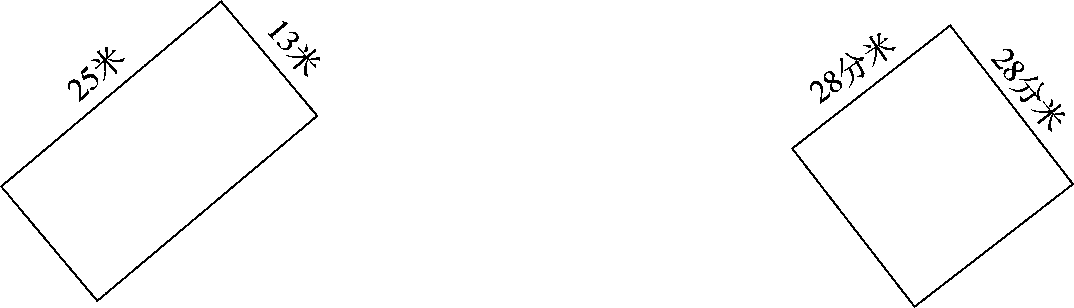 3.在方格中画出面积是18平方厘米的长方形。(长方形的长、宽均为整厘米数，每个小方格的边长是1厘米)(9分)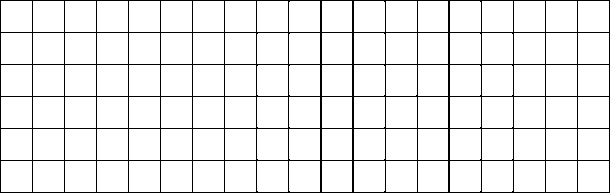 五、走进生活，解决问题。(1～ 4题每题6分，5题12分，共36分)1．波波家的阳台要铺地砖，用边长4分米的方砖，沿着阳台的长铺了10块，沿着宽铺了5块。这个阳台的周长和面积各是多少？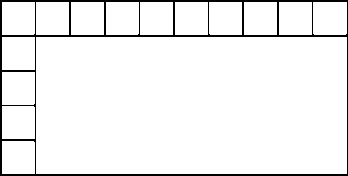 2．李奶奶用木栅栏靠墙围出了一个正方形鸡圈，共用12米木栅栏，这个鸡圈的面积有多大？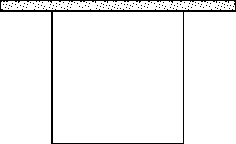 3．如图是一块平行四边形地，图中阴影部分表示已经种植树苗，这块地大约可以种植多少棵树苗？(请你在图上画一画，再列式解答)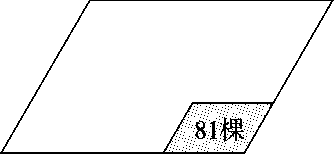 4．长方形舞台的面积是多少平方米？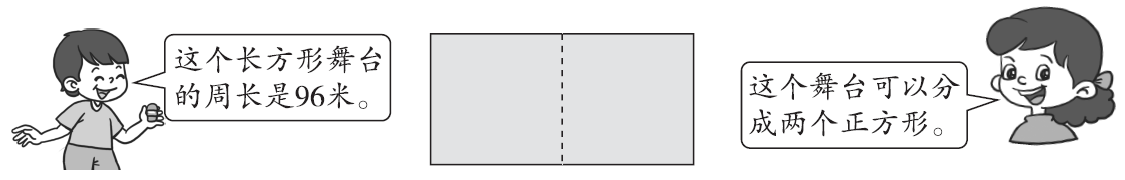 5．一间会议室，宽是40分米，长是宽的2倍。(1)这间会议室的面积是多少平方分米？合多少平方米？(2)用边长为2分米的方砖铺地，一共需要多少块方砖？(3)如果每块方砖12元，铺完这间会议室一共要用多少钱？答案一、1.平方米　平方分米　平方厘米2．平方厘米　平方厘米　平方米　平方分米　米　厘米3．164．476平方米　90米5．256平方米　 [点拨]先求正方形的边长，64÷4＝16(米)，再求其面积，16×16＝256(平方米)。6．987．9　70　60　8008．17　14二、1.×　2.×　3.×　4.×　5.√三、1.B　2.C　3.C　4.B　5.B四、1.＜　＞　＝　＜2．面积：25×13＝325(平方米)周长：(25＋13)×2＝76(米)面积：28×28＝784(平方分米)周长：28×4＝112(分米)3.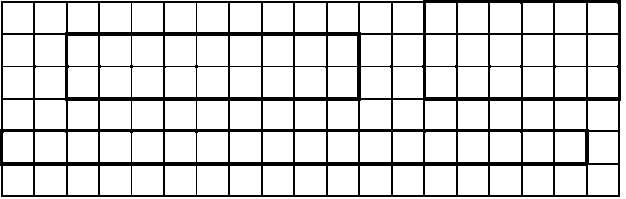 五、1.10×4＝40(分米)　5×4＝20(分米)(40＋20)×2＝120(分米)40×20＝800(平方分米)答：这个阳台的周长是120分米，面积是800平方分米。2．12÷3＝4(米)　4×4＝16(平方米)答：这个鸡圈的面积是16平方米。3．图略。81×9＝729(棵)答：这块地大约可以种植729棵树苗。4．96÷6＝16(米)方法一：16×16×2＝512(平方米)方法二：(16×2)×16＝512(平方米)答：长方形舞台的面积是512平方米。 [点拨]用不同的方法去思考问题，可以提升自己的思维能力。5．(1)40×2＝80(分米)80×40＝3200(平方分米)＝32(平方米)答：这间会议室的面积是3200平方分米，合32平方米。(2)2×2＝4(平方分米)3200÷4＝800(块)答：一共需要800块方砖。(3)800×12＝9600(元)答：铺完这间会议室一共要用9600元。